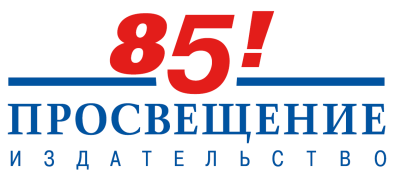 Уважаемые коллеги!Одинцовский гуманитарный университетЦентр лингвистического образования издательства «Просвещение» приглашают учителей немецкого и французского языков принять участие в практико-ориентированном семинаре 24 августа 2015 года на тему:«Информационно-образовательная среда УМК по немецкому и французскому языкам издательства «Просвещение»Место проведения: Гимназия №4, 143011, Московская область, г. Одинцово, Можайское шоссе, д. 109
Время проведения: 10.30-12.30, регистрация на мероприятие – с 10:00
Семинар проводит: Левин Лев Игоревич, методист Центра лингвистического образования издательства «Просвещение»
Темы для обсуждения:Знакомство с учебной литературой по немецкому и французскому языкам издательства «Просвещение»Реализация требований ФГОС основного общего образования в УМК по немецкому и французскому языкам как первым и вторым иностранным издательства «Просвещение»Знакомство с проектами издательства «Просвещение» в помощь учителю по освоению и реализации ФГОСПодготовка учащихся к успешной сдаче ОГЭ и ЕГЭИнформационно-образовательная среда  (ИОС) современных УМКВсе участники семинара получат информационно-методические материалы и свидетельства об участии в семинаре 